Predmet:                                             Tjelesna i zdravstvena kulturaNastavna tema: jogaZadatak: učenik uz minimalnu asistenciju zauzima svaki potreban položaj tijela i u svakom položaju pokuša se zadržati 10 do 15 sekundi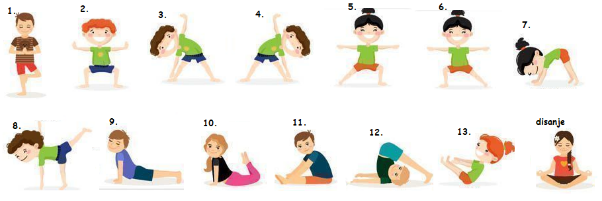 